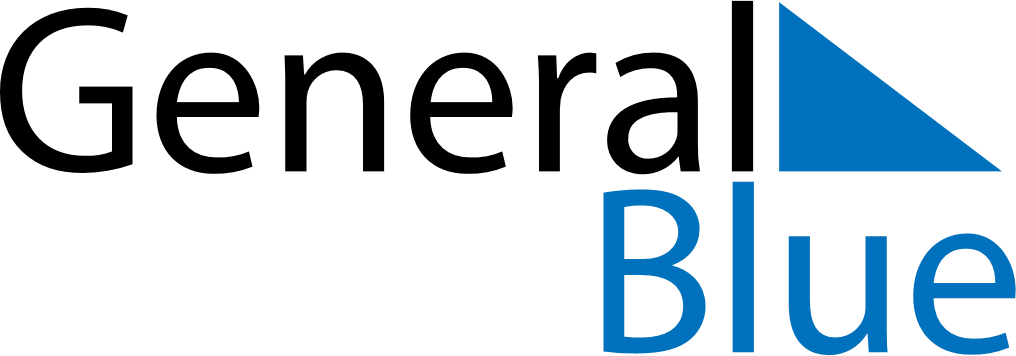 December 2024 CalendarDecember 2024 CalendarDecember 2024 CalendarDecember 2024 CalendarDecember 2024 CalendarSundayMondayTuesdayWednesdayThursdayFridaySaturday12345678910111213141516171819202122232425262728293031